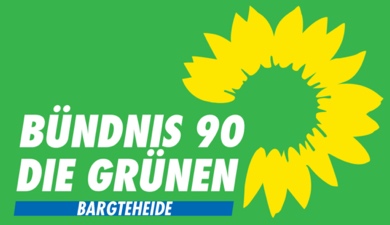 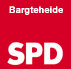 An den AusschussBildung, Jugend, Sportzur Sitzung am 25. November 2020                                                                                        Bargteheide, 18. November 2020 Gemeinsamer Antrag der Fraktionen Bündnis 90/Die Grünen und SPD Dringlichkeitsantrag Im BBO wurde am 12. November 2020 das Gestaltungskonzept für das Schulzentrum von Landschaftsarchitekt Johannes Kahl vorgestellt. Alle Maßnahmen waren in einem langjährigen Dialogprozess mit den Schulen und der Politik (u.a. AG Schulhof, AG Schulzentrum) erarbeitet und für gut befunden worden. Eine von drei Maßnahmen, die sich sofort umsetzen lassen, ist ein Multifunktionsspielfeld im stark beschädigten und maroden Bereich zwischen der alten Sporthalle und der Dietrich-Bonhoeffer-Schule. Dieser schwer einsehbare Bereich soll freigestellt werden. Das Multispielfeld kann ganzjährig für Schul- und Freizeitsport sowie während der Pausen genutzt werden. 
Die Kosten von rund 250.000 Euro könnten aus der HHSt 2302.95002 genommen werden. Nach Beschluss des BBO wurde die Sanierung der KGB-Leichtathletikanlage (Kosten 932.500 Euro) verschoben. Antrag Der BJS stimmt der zeitnahen Anlage eines Multifunktionsspielfeldes auf dem Gelände des Schulzentrums zwischen KGB-Sporthalle und Dietrich-Bonhoeffer-Schule grundsätzlich zu. Über die mögliche Variante - groß oder klein - wird zu einem späteren Zeitpunkt entschieden. Die Kosten in Höhe von 250.000 Euro sollen in den Haushalt 2021 eingestellt werden. Ruth Kastner                                                                               Mehmet Dalkilinc
Fraktion Bündnis 90/Die Grünen                                            SPD Fraktion 